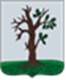 Российская ФедерацияБРЯНСКАЯ ОБЛАСТЬСОВЕТ НАРОДНЫХ ДЕПУТАТОВ СТАРОДУБСКОГО МУНИЦИПАЛЬНОГО ОКРУГАРЕШЕНИЕОт 30.09.2022 г.  №267 г. СтародубВ соответствии со ст.50-51 Федерального закона от 06.10.2003 № 131-ФЗ  «Об общих принципах организации местного самоуправления в Российской Федерации», п.3.6. положения «Об утверждении положения «О порядке владения, пользования и распоряжения (управление), имуществом, находящимся в муниципальной собственности муниципального образования Стародубского муниципального округа Брянской области», утвержденного решением Совета народных депутатов Стародубского муниципального округа от 30.06.2022г. №242, Совет народных депутатов Стародубского муниципального округа Брянской области решил:1. Принять движимое имущество, находящееся в государственной собственности Брянской области, в собственность муниципального образования Стародубский муниципальный округ Брянской области, согласно приложению №1.2. Настоящее решение вступает в силу с момента его официального опубликования.Глава Стародубского муниципального округа						   Н.Н. ТамилинПриложение № 1 к решению Совета народныхдепутатов Стародубского муниципального округа Брянской области от 30.09.2022 г.№267ПЕРЕЧЕНЬобъектов движимого имущества, принимаемых в муниципальную собственность муниципального образования Стародубский муниципальный округ Брянской областиО принятии движимого имущества, находящегося в государственной собственности Брянской области, в собственность Стародубского муниципальногоокруга Брянской области№ п/пНаименованиеЕдиница изм. Кол-во единиц Цена на ед. изм., руб.Стоимость всего1Удостоверение народного дружинникашт.5335,001 855,002Набор для оказания первой медицинской помощи сотрудникам ФОИВ, ведомственной охраны и народными дружинниками.шт.51 188,005 940,003Жилет народного дружинникашт.42430,0018 060,004Информационный щит, направленный на профилактику безопасности дорожного движения (Инвентарный номер 13600625-13600637)шт.132 655,2934 518,775Информационный щит, направленный на профилактику безопасности дорожного движения.шт.111 077,9911 857,896Фонарь ручной светодиодный шт.10418,004 180,00ИТОГО:76 411,66